ΕΘΝΙΚΟ ΚΑΙ ΚΑΠΟΔΙΣΤΡΙΑΚΟ ΠΑΝΕΠΙΣΤΗΜΙΟ ΑΘΗΝΩΝ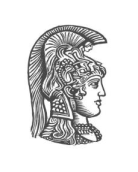 ΠΑΙΔΑΓΩΓΙΚΟ ΤΜΗΜΑ ΔΕΥΤΕΡΟΒΑΘΜΙΑΣ ΕΚΠΑΙΔΕΥΣΗΣΠ.Μ.Σ. «Συμβουλευτική, Επαγγελματικός Προσανατολισμός και Διά Βίου Μάθηση»Πανεπιστημιούπολη – 15784 Ιλίσια Email: kargirop@eds.uoa.grΦΟΡΜΑ ΕΚΔΗΛΩΣΗΣ ΕΝΔΙΑΦΕΡΟΝΤΟΣΑΚΑΔΗΜΑΪΚΟ ΕΤΟΣ 2020-2021Επώνυμο:Όνομα: Πατρώνυμο: Ημερομηνία Γέννησης: Δ/νση Κατοικίας: Τηλέφωνο Eπικοινωνίας:Email: Τμήμα Αποφοίτησης: 